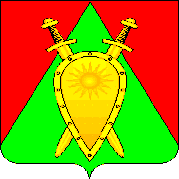 Администрация городского округа ЗАТО п. ГорныйП О С Т А Н О В Л Е Н И Е13 октября 2022 года			 				                 № 277Об утверждении программы профилактики рисков причинения вреда (ущерба) охраняемым законом ценностям при осуществлении муниципального земельного контроля на территории городского округа ЗАТО п.ГорныйНа основании Постановления Правительства РФ от 25 июня 2021 № 990 «Об утверждении Правил разработки и утверждения контрольными (надзорными) органами программы профилактики рисков причинения вреда (ущерба) охраняемым законом ценностям», администрация городского округа ЗАТО п.Горный постановляет:Утвердить Программу профилактики рисков причинения вреда (ущерба) охраняемым законом ценностям при осуществлении муниципального земельного контроля на территории городского округа ЗАТО п. Горный.Настоящее постановление вступает в силу после его опубликования (обнародования) на официальном сайте городского округа ЗАТО п.Горный https://gorniy.75.ruГлава ЗАТО п.Горный                                                                        Т.В. Карнаух Главный специалист администрациигородского округа ЗАТО п. Горный__________________А.Г.Дудник«____» _________ 2022 г.Главный специалист администрациигородского округа ЗАТО п. Горный__________________В.А. Лаптева«____» _________ 2022 г.Приложение кПостановлению администрации   от 13.10. 2022 г. №277Программапрофилактики рисков причинения вреда (ущерба) охраняемым законом ценностям при осуществлении муниципального земельного контроляНастоящая программа профилактики рисков причинения вреда (ущерба) охраняемым законом ценностям при осуществлении муниципального земельного контроля (далее - Программа), устанавливает порядок проведения профилактических мероприятий, направленных на предупреждение причинения вреда (ущерба) охраняемым законом ценностям, соблюдение которых оценивается в рамках осуществления муниципального земельного контроля (далее – муниципальный контроль).I. Анализ текущего состояния осуществления муниципального контроля, описание текущего развития профилактической деятельности администрации городского округа ЗАТО п.Горный, характеристика проблем, на решение которых направлена Программа Объектами муниципального земельного контроля являются: земли, земельные участки, части земельных участков, расположенные в границах городского округа ЗАТО п.Горный.Муниципальный земельный контроль осуществляется в форме плановых и внеплановых контрольных мероприятий.До 2022 года у городского округа ЗАТО п.Горный отсутствовали вещные права на земельные участки. Федеральным законом от 31 августа 2020 № 248-ФЗ «О государственном контроле (надзоре) и муниципальном контроле в Российской Федерации» установлено, что при осуществлении муниципального контроля проведение профилактических мероприятий, направленных на снижение риска причинения вреда (ущерба), является приоритетным по отношению к проведению контрольных (надзорных) мероприятий.Основными проблемами, которые, по своей сути, являются причинами подавляющего большинства выявляемых контрольным (надзорным) органом нарушений требований земельного законодательства Российской Федерации являются:1. Низкие знания правообладателей земельных участков о предъявляемых к ним земельным законодательством Российской Федерации требований о порядке, способах и ограничениях использования земельных участков.Решением данной проблемы является активная реализация должностными лицами контрольного (надзорного) органа профилактических мероприятий в сфере муниципального земельного контроля, в том числе информирование,  консультирование, обобщение правоприменительной практики.2. Сознательное бездействие правообладателей земельных участков.Решением данной проблемы является применение к правообладателем профилактической меры – объявление предостережения о недопустимости нарушения обязательных требованийс предложением принять меры по обеспечению соблюдения обязательных требований, поскольку данная мера подлежит применению при получении органом муниципального контроля сведений о готовящихся нарушениях обязательных требований или признаках нарушений обязательных требований и (или) в случае отсутствия подтвержденных данных о том, что нарушение обязательных требований причинило вред (ущерб) охраняемым законом ценностям либо создало угрозу причинения вреда (ущерба) охраняемым законом ценностям. II. Цели и задачи реализации Программы 1. Целями реализации Программы являются: 1) стимулирование добросовестного соблюдения обязательных требований всеми контролируемыми лицами;2) устранение условий, причин и факторов, способных привести к нарушениям обязательных требований и (или) причинению вреда (ущерба) охраняемым законом ценностям;3) создание условий для доведения обязательных требований до контролируемых лиц, повышение информированности о способах их соблюдения.Задачами программы являются:1) укрепление системы профилактики нарушений обязательных требований путем активизации профилактической деятельности;2) разъяснение органом муниципального контроля юридическим лицам и индивидуальным предпринимателям норм законодательства, регламентирующих порядок пользования, распоряжения земельными участками;3) выявление причин, факторов и условий, способствующих нарушениям обязательных требований;4) повышение правосознания и правовой культуры руководителей юридических лиц, индивидуальных предпринимателей и граждан.Профилактические мероприятия, предусмотренные программой профилактики, обязательны для проведения органом муниципального земельного контроля.Орган муниципального контроля может проводить профилактические мероприятия, не предусмотренные программой профилактики.Сроки реализации Программы приведены в перечне основных профилактических мероприятий на 2023 год.III. Перечень профилактических мероприятий, сроки (периодичность) их проведенияВ соответствии с Положением о муниципальном жилищном контроле на территории городского округа ЗАТО п.Горный, утвержденном Решением Думы городского округа ЗАТО п.Горный № 31 от 28 октября 2021 года, могут проводиться следующие виды профилактических мероприятий:IV. Показатели результативности и эффективности Программы 1. Мониторинг реализации Программы осуществляется на регулярной основе. Для оценки результативности и эффективности Программы устанавливаются следующие показатели результативности и эффективности:Ожидаемый результат Программы - снижение количества выявленных нарушений обязательных требований, требований, установленных муниципальными правовыми актами при увеличении количества и качества проводимых профилактических мероприятий.2. Сведения о достижении показателей результативности и эффективности Программы включаются в состав доклада о виде муниципального контроля в соответствии со статьей 30 Федерального закона «О государственном контроле (надзоре) и муниципальном контроле в Российской Федерации».№ п/пПрофилактические мероприятияПериодичность проведенияОтветственный исполнитель1.Информирование:Размещение на официальном сайте администрации городского округа ЗАТО п.Горный актуальной информации:Жилищный отдел администрации городского округа ЗАТО п.Горный1.- тексты нормативных правовых актов, регулирующих осуществление муниципального земельного контроля;поддерживать в актуальном состоянииЖилищный отдел администрации городского округа ЗАТО п.Горный1.- сведения об изменениях, внесенных в нормативные правовые акты, регулирующие осуществление муниципального земельного контроля, о сроках и порядке их вступления в силу;по мере необходимостиЖилищный отдел администрации городского округа ЗАТО п.Горный1.- перечень нормативных правовых актов с указанием структурных единиц этих актов, содержащих обязательные требования, оценка соблюдения которых является предметом контроля, а также информацию о мерах ответственности, применяемых при нарушении обязательных требований, с текстами в действующей редакции;поддерживать в актуальном состоянииЖилищный отдел администрации городского округа ЗАТО п.Горный1.- перечень индикаторов риска нарушения обязательных требований, порядок отнесения объектов контроля к категориям риска;не позднее 3 рабочих дней после утвержденияЖилищный отдел администрации городского округа ЗАТО п.Горный1.- перечень объектов контроля, учитываемых в рамках формирования ежегодного плана контрольных (надзорных) мероприятий, с указанием категории риска;не позднее 10 рабочих дней после утвержденияЖилищный отдел администрации городского округа ЗАТО п.Горный1.- исчерпывающий перечень сведений, которые могут запрашиваться контрольным (надзорным) органом у контролируемого лица;в течение 2023 г, поддерживать в актуальном состоянииЖилищный отдел администрации городского округа ЗАТО п.Горный1.- сведения о способах получения консультаций по вопросам соблюдения обязательных требований;в течение 2023 г, поддерживать в актуальном состоянииЖилищный отдел администрации городского округа ЗАТО п.Горный1.- сведения о порядке досудебного обжалования решений контрольного (надзорного) органа, действий (бездействия) его должностных лиц;в течение 2023 г, поддерживать в актуальном состоянииЖилищный отдел администрации городского округа ЗАТО п.Горный1.- доклады, содержащие результаты обобщения правоприменительной практики контрольного (надзорного) органа;в срок до 3 дней со дня утверждения доклада (с периодичностью, не реже одного раза в год)Жилищный отдел администрации городского округа ЗАТО п.Горный1.- ежегодный доклад о муниципальном земельном контроле;в срок до 3 дней со дня утверждения доклада (не позднее 15 марта 2023 г.)Жилищный отдел администрации городского округа ЗАТО п.Горный1.- письменные разъяснения, подписанные уполномоченным должностным лицомв случае осуществления консультирования по однотипным обращениям контролируемых лицЖилищный отдел администрации городского округа ЗАТО п.Горный1.- программа профилактики на 2023 г. не позднее 1 октября 2022 г. (проект Программы для общественного обсуждения);в течение 5 дней со дня утверждения (утвержденной Программы)Жилищный отдел администрации городского округа ЗАТО п.Горный1.- ежегодные планы проведения плановых контрольных (надзорных) мероприятий по муниципальному земельному контролюв течение 5 рабочих дней со дня их утверждения (до 15 декабря года, предшествующего году реализации ежегодного плана)Жилищный отдел администрации городского округа ЗАТО п.Горный- руководства по соблюдению обязательных требований, разработанные и утвержденные в соответствии с Федеральным законом «Об обязательных требованиях в Российской Федерации»в течение 2023 годаЖилищный отдел администрации городского округа ЗАТО п.ГорныйИнформирование контролируемых лиц и иных заинтересованных лиц по вопросам соблюдения обязательных требований  земельного законодательства осуществляется посредством:в течение 2023 годаЖилищный отдел администрации городского округа ЗАТО п.Горный- публикаций в средствах массовой информации (газеты, журналы);в течение 2023 годаЖилищный отдел администрации городского округа ЗАТО п.Горный- публикаций на официальном сайте администрации Городского округа ЗАТО п.Горный в специальном разделе, посвященном контрольной деятельностив течение 2023 г.Жилищный отдел администрации городского округа ЗАТО п.Горный2.Обобщение контрольным (надзорным) органом правоприменительной практики осуществления муниципального земельного контроля в части компетенцииежегодно, не позднее 1 марта 2023 годаЖилищный отдел администрации городского округа ЗАТО п.Горный3.Объявление предостережения о недопустимости нарушения обязательных требований в установленных российским законодательством случаяхВ соответствии с российским законодательством(предостережение составляется и подписывается уполномоченным должностным лицом контрольного органа в срок не позднее 30 дней со дня получения сведений о готовящихся нарушениях обязательных требований или признаках нарушений обязательных требований)Жилищный отдел администрации городского округа ЗАТО п.Горный4.Консультирование должностным лицом контрольного (надзорного) органа (по телефону, посредством видео-конференц-связи, на личном приеме либо в ходе проведения профилактического мероприятия, контрольного (надзорного) мероприятия)по вопросам, связанным с организацией и осуществлением муниципального земельного контроля в отношении контролируемых лиц по следующим вопросам:а) местонахождение, контактные телефоны, адрес официального сайта администрации городского округа ЗАТО п.Горный в сети «Интернет» и адреса электронной почты;б) график работы органа муниципального контроля, время приема посетителей;в) номера кабинетов, где проводятся прием и информирование посетителей по вопросам осуществления муниципального контроля;г) перечень нормативных правовых актов, регулирующих осуществление муниципального контроля;д) перечень актов, содержащих обязательные требованияе)предоставление правообладателю информации о присвоенной земельному участку категории риска, а также сведения, использованные при отнесении земельного участка к определенной категории рискаПо обращениям контролируемых лиц и их представителей, поступившим в течении 2023 года, проводится в устной и письменной форме без взимания платы.по запросу правообладателя земельного участка должностные лица, уполномоченные осуществлять муниципальный земельный контроль, в срок, не превышающий 15 дней со дня поступления запросаЖилищный отдел администрации городского округа ЗАТО п.Горный6.Разработка и утверждение Программы профилактики рисков причинения вреда (ущерба) охраняемым законом ценностям по муниципальному земельному контролю на территориигородского округа ЗАТО п.Горный  на 2023 годне позднее 1 октября 2022 г. (разработка);не позднее 20 декабря 2022 г.(утверждение)Жилищный отдел администрации городского округа ЗАТО п.Горный№ п/пНаименование показателяЦелевое значение показателя, % № п/пНаименование показателя2023 год1231Обеспечение размещения на официальном сайте городского округа ЗАТО п.Горный в информационно-телекоммуникационной сети «Интернет» информации о принятых и готовящихся изменениях обязательных требований1002Выполнение профилактических программных мероприятий согласно плану1003Направление предостережений онедопустимости нарушений обязательных требований в сфере земельного законодательства100 4Информирование контролируемых лиц и иных заинтересованных лиц по вопросам соблюдения обязательных требований земельного законодательства100